Resoluciones #119 - #125Resoluciones #119 - #125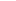 